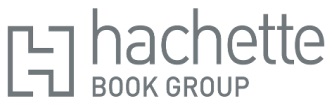 KIDS 2021 POST-EASTER MARKDOWN PROMOTION – CANADA ONLYHachette Book Group announces a promotional offer on the titles listed beginning 4/5/21. Hachette Book Group will credit retailers selling copies of the titles listed below for 50% off or less, for a maximum of four weeks, through May 2021. In order to qualify for this credit, physical retailers must promote the titles in a designated store location at a price of 50% off or less. The promotional price must be called out on the books themselves or with signage indicating the new sale price. Internet retailers must feature the books prominently on their corporate retail home page at the discounted price for a maximum of four weeks within the promotional window to participate in this offer. This offer is open to all accounts in Canada that purchased on a returnable basis directly from HBG, or via a wholesaler, who would like to participate in this offer.Guidelines:Hachette Book Group will credit retailers who lower the price to the suggested new retail price or less on the titles listed above for a maximum of four weeks within the stated promotional window. Retailers are, of course, free to charge whatever price they choose, but only those meeting the above terms will qualify for the credit. This promotion supersedes any previous offer on these titles.In order to be eligible for this promotion, the retailer must furnish to its Hachette Book Group sales representative, or to our sales department, proof of its retail sales between the dates listed above. Proof and claim must be received by the Hachette Book Group no later than 6/30/2021. Deductions for anticipated credits will not be honored. Credit will be issued after review of proof of sales.Our suggested retail price will remain as originally cataloged, and returns on any copies will be credited based on the cataloged retail price and the terms of our returns policy. If a retailer purchased copies from a wholesaler, the retailer must furnish us with evidence of that purchase to receive direct credit from us. However, if a retailer who purchased copies from a wholesaler does not want to receive its credit from the Hachette Book Group directly, the retailer can make arrangements with the wholesaler to have credit issued to the wholesaler for the retailer’s account, and we will honor the wholesaler’s submission to that credit to the wholesaler’s account.For more information, please contact your Hachette Book Group sales representative or Hachette Book Group, 1290 Avenue of the Americas, New York, NY 10104.ISBNTITLEON-SALE DATE Canadian PriceSuggested New Retail PriceCredit Per Unit Sold at Suggested New Retail Price or Less978031645209010 Little Chicks BB12/31/2018$10.49 $5.25 $2.62 9780786807444Bunny's Noisy Book BB2/1/2002$11.99 $6.00 $3.00 9780316513159Dino Duckling BB12/31/2018$11.99 $6.00 $3.00 9780824916855First Easter BB2/12/2019$9.49 $4.75 $2.37 9781546014300Here Comes Peter Cottontail  BB1/28/2020$11.99 $6.00 $3.00 9780824916862Here Comes Peter Cottontail (Padded)2/12/2019$12.99 $6.50 $3.25 9781546014317Here Comes Peter Cottontail  (Sound)1/28/2020$18.99 $9.50 $4.75 9781546015000Here Comes Peter Cottontail! (Sticker)1/26/2021$8.99 $4.50 $2.25 9780824916886Humphrey’s First Palm Sunday BB2/12/2019$10.49 $5.25 $2.62 9780824918392Jesus Loves Me BB12/15/2009$11.99 $6.00 $3.00 9780824919771My First Easter BB1/26/2016$9.99 $5.00 $2.50 9780316273558SheepOver BB1/24/2017$10.49 $5.25 $2.62 9780824919504Somebunny Loves You (Sound)2/1/2015$18.99 $9.50 $4.75 9780824916596Sunrise, Easter Surprise BB1/23/2018$9.49 $4.75 $2.37 9780824956806That Grand Easter Day! HC2/6/2018$22.49 $11.25 $5.62 9780824919672The Berenstain Bears' Easter Blessing BB1/26/2016$11.99 $6.00 $3.00 9780824918996The Easter Story BB2/1/2013$11.99 $6.00 $3.00 9780824955311The Easter Story (8 x 8)1/8/2006$6.99 $3.50 $1.75 9780316538220The Easter Surprise BB2/11/2020$12.99 $6.50 $3.25 9781546014355The First Easter Day BB1/28/2020$9.99 $5.00 $2.50 9781546034230The Night Baafore Easter HC1/26/2021$22.99 $11.50 $5.75 9780762466924The Shapes of Spring BB3/3/2020$12.99 $6.50 $3.25 9780762492695The Story of Easter  BB1/8/2019$12.99 $6.50 $3.25 9780824918446The Story of Easter BB1/25/2010$11.99 $6.00 $3.00 9780824918781What is Easter? BB2/1/2013$11.99 $6.00 $3.00 